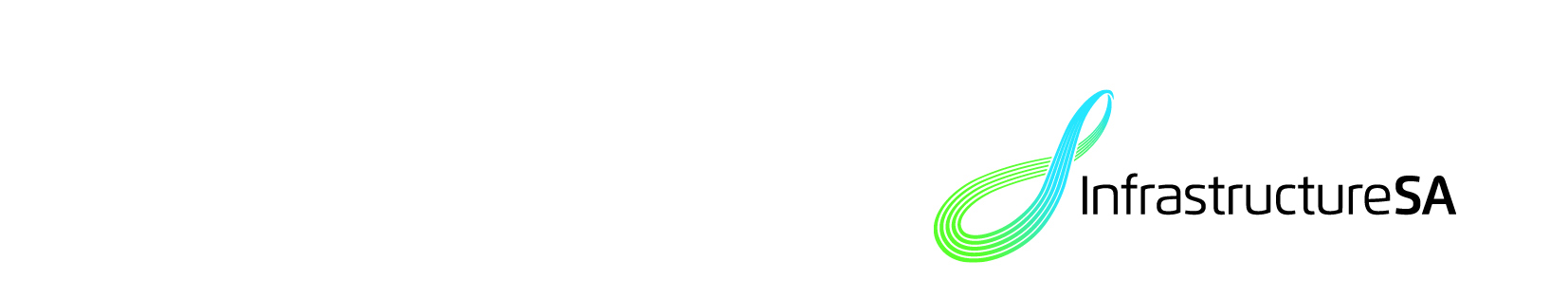 Capital Intentions Statement& Assurance FrameworkInitiative Registration TemplateTable of ContentsPreamble	1Initiative details	3Summary information	3Strategic criteria	41.	Addressing a specific need, problem or opportunity	42.	Alignment of strategic position	53.	Supporting other initiatives and activities	6Economic/Financial criteria	74.	Supporting economic growth	75.	Supporting population growth	86.	Improving efficiency and/or productivity	9Environmental criteria	107.	Addressing climate change by reducing greenhouse gas emissions (CO2e)	108.	Adapting to climate change by improving resilience and/or addressing resilience in design	119.	Contributing to improved environmental outcomes (other than reducing greenhouse emissions)	12Social criteria	1310.	Improving access to services and/or creating opportunities for people experiencing disadvantage	1311.	Improving health and wellbeing outcomes	1412.	Improving community safety	1513.	Improving liveability/amenity	16Deliverability criteria	1714.	Governance and project management	1715.	Project readiness	1816.	Risk and opportunity	19Attachments	20PreambleInitiative detailsSummary informationStrategic criteriaAddressing a specific need, problem or opportunityInsert response here – include reference to any attachments to supportAlignment of strategic positionInsert response here – include reference to any attachments to supportSupporting other initiatives and activitiesInsert response here – include reference to any attachments to supportEconomic/Financial criteriaSupporting economic growthInsert response here – include reference to any attachments to supportSupporting population growthInsert response here – include reference to any attachments to supportImproving efficiency and/or productivityInsert response here – include reference to any attachments to supportEnvironmental criteriaAddressing climate change by reducing greenhouse gas emissions (CO2e)Insert response here – include reference to any attachments to supportAdapting to climate change by improving resilience and/or addressing resilience in designInsert response here – include reference to any attachments to supportContributing to improved environmental outcomes (other than reducing greenhouse emissions)Insert response here – include reference to any attachments to supportSocial criteriaImproving access to services and/or creating opportunities for people experiencing disadvantageInsert response here – include reference to any attachments to supportImproving health and wellbeing outcomesInsert response here – include reference to any attachments to supportImproving community safetyInsert response here – include reference to any attachments to supportImproving liveability/amenityInsert response here – include reference to any attachments to supportDeliverability criteriaGovernance and project management Insert response here – include reference to any attachments to supportProject readiness  Insert response here – include reference to any attachments to supportRisk and opportunityInsert response here – include reference to any attachments to support and if no risk/opportunity register currently available, utilise table below to summarise any identified risks and opportunitiesAttachmentsISAAF Project Level CalculatorInclude a list of other Attachments here.IntroductionThis template is intended to provide a summary of an initiative being submitted for consideration as part 
of the annual review of the Infrastructure SA (ISA) Capital Intentions Statement (CIS) or as the initial registration with ISA under the ISA Assurance Framework (ISAAF).It is intended that from this submission, ISA obtains a solid understanding of the proposed initiative including all relevant evidence that agencies may wish to provide in support for consideration as part 
of the CIS process and to contribute to the evidence required to inform ISA’s assessment process. Agencies should provide responses and evidence to the criterion in this template, noting not all initiatives will have detailed responses nor undertaken all the associated works to date across all criteria to the same level. The amount of information provided should be commensurate with the complexity and scope of the initiative. ISA is available to provide additional clarification or support to agencies in this regard.Overview of the Capital Intentions StatementThe Capital Intentions Statement (CIS) enables ISA to provide a well-informed, contemporary view on which infrastructure initiatives being developed by agencies should be prioritised to deliver improved outcomes for South Australia. The CIS draws on a diverse range of projects, initiatives, strategies and plans to provide a consolidated view of the initiatives which should be advanced as a priority over the subsequent five-year period. In compiling this prioritised list, ISA must adopt an objective and considered approach to its analysis to ensure the CIS is an effective and robust document that is backed by evidence and useful to all agencies in undertaking their infrastructure planning. Overview of the Infrastructure SA Assurance Framework (ISAAF)The ISAAF is designed to provide confidence to the Government that its infrastructure program is well planned and managed and delivers on intended community benefits without duplicating existing processes or unnecessarily burdening agencies.The framework is similar to those already operating in all other Australian jurisdictions, as well as New Zealand, the UK, Norway and Canada. The ISAAF applies to all major capital infrastructure projects or programs delivered by the State’s Agencies, State-Owned Corporations, Government Business Enterprises and any other infrastructure project or program as determined by the Premier.For those initiatives which have not been registered with ISA previously, agencies should provide what information they have, but otherwise focus on the strategic aspects of this template. Template completion and draftingThis Initiative Registration Template structure is designed to mirror that of project justification templates to enable agencies to make use of the same analysis where possible. This symbol within this document notes the relevant cross reference to the project development templates.This symbol notes examples of the information and potential indicators that demonstrate how the initiative contributes to the criteria. These are examples only; ISA will consider any other type of information or indicator provided it can be supported by suitable evidence. 
Help, support and guidanceISA will assess initiatives and evaluate against each criterion to provide a weighted final (aggregate) score to inform the prioritisation. Not every initiative will be able to positively score against every criterion; however, agencies should consider how their initiative may or may not impact each criterion. ISA may provide Cabinet with alternative scenarios of different weightings to enable prioritisation within the portfolio. ISA may request supporting evidence to justify the stated impacts. Further information on how initiatives are assessed and prioritised as part of the CIS is available in ISA’s Capital Intentions Statement Framework (the Framework). Agencies are encouraged to contact ISA if they have any further questions on the Initiative Registration Template, the assessment and prioritisation process and CIS Framework more broadly. General queries can be directed to:Initiative name:Initiative location:Ensure a location plan/map is included if available, and use drop down list.Ensure a location plan/map is included if available, and use drop down list.Ensure a location plan/map is included if available, and use drop down list.Ensure a location plan/map is included if available, and use drop down list.Sponsor Agency:Sponsor Minister:Contact person: Email:Type of infrastructure:Sector: Sub-sector:Current phase:Identify current phase of project using the drop-down list.Identify current phase of project using the drop-down list.Identify current phase of project using the drop-down list.Identify current phase of project using the drop-down list.ISAAF Project Level: Identify level from drop-down list and attach ISAAF Project Level Calculator.Identify level from drop-down list and attach ISAAF Project Level Calculator.Identify level from drop-down list and attach ISAAF Project Level Calculator.Identify level from drop-down list and attach ISAAF Project Level Calculator.Brief description of initiative:Case for change (problem/opportunity) and expected benefits and outcomes.Case for change (problem/opportunity) and expected benefits and outcomes.Case for change (problem/opportunity) and expected benefits and outcomes.Case for change (problem/opportunity) and expected benefits and outcomes.Brief description of the base case:Outline the situation whereby the initiative does not occur i.e. what is likely to happen if no change is made given the most likely forecasted demand scenario. Outline the situation whereby the initiative does not occur i.e. what is likely to happen if no change is made given the most likely forecasted demand scenario. Outline the situation whereby the initiative does not occur i.e. what is likely to happen if no change is made given the most likely forecasted demand scenario. Outline the situation whereby the initiative does not occur i.e. what is likely to happen if no change is made given the most likely forecasted demand scenario. Initiative costs:Outline the estimated out turn (capital) costs of the initiative (this may be order of magnitude costs if appropriate for stage of project).Outline the estimated out turn (capital) costs of the initiative (this may be order of magnitude costs if appropriate for stage of project).Outline the estimated out turn (capital) costs of the initiative (this may be order of magnitude costs if appropriate for stage of project).Outline the estimated out turn (capital) costs of the initiative (this may be order of magnitude costs if appropriate for stage of project).Project complexity: Project complexity: Describe the key complex elements of the initiative. Outline the level of skills and experience the agency has in delivering similar projects. Detail any known interdependencies and/or inter-agency engagement required.Describe the key complex elements of the initiative. Outline the level of skills and experience the agency has in delivering similar projects. Detail any known interdependencies and/or inter-agency engagement required.Describe the key complex elements of the initiative. Outline the level of skills and experience the agency has in delivering similar projects. Detail any known interdependencies and/or inter-agency engagement required.Stakeholder engagement:Stakeholder engagement:List the key stakeholders engaged to date and key outcomes of engagement.List the key stakeholders engaged to date and key outcomes of engagement.List the key stakeholders engaged to date and key outcomes of engagement.Assurance:Assurance:Outline current Status of ISA Assurance (if any) and indicative dates for required reviews if known. Outline current Status of ISA Assurance (if any) and indicative dates for required reviews if known. Outline current Status of ISA Assurance (if any) and indicative dates for required reviews if known. Support for initiative development:Support for initiative development:Outline any further support required (funding or otherwise) to develop the initiative proposal or progress a final business case.Outline any further support required (funding or otherwise) to develop the initiative proposal or progress a final business case.Outline any further support required (funding or otherwise) to develop the initiative proposal or progress a final business case.Project funding status:Project funding status:Outline whether any funding has been allocated to the initiative through existing budget allocations. Outline whether any funding has been allocated to the initiative through existing budget allocations. Outline whether any funding has been allocated to the initiative through existing budget allocations. Estimated project milestones:Estimated project milestones:Provide key project milestones (target dates) for progressing the initiative.Provide key project milestones (target dates) for progressing the initiative.Provide key project milestones (target dates) for progressing the initiative.Provide evidence of the specific need, problem or opportunity that supports a case for change.This information may be available in the following sections of any Strategic Assessment/ Options Analysis/Business Case prepared previously:Proposal context - Nature of proposalCase for change (Problem identification/Opportunity)Example measurement indicators: Addresses a measurable gap in the level of services demandedFacilitates investment in a new set of activitiesEnables further economic activityAddressing asset end of life/failureDescribe whether – and, if so, how – the initiative aligns with the broader government policy or contributes to outcomes sought by other strategies, policies, plans and legislation.This information may be available in the following sections of any Strategic Assessment/ Options Analysis/Business Case prepared previously:Proposal context - Strategic positionExample measurement indicator: The initiative aligns with a specific need, problem or opportunity which has been identified in other policy documents (e.g. the 20 Year State Infrastructure Strategy or other relevant sector and departmental strategy and policy document, including Federal initiatives, strategies or policies).Describe whether – and, if so, how – the initiative impacts other initiatives or activities.This information may be available in the following sections of any Strategic Assessment/ Options Analysis/Business Case prepared previously:Proposal context - Strategic position
Outcomes Sought - Strategic alignment
Outcomes sought - Other initiativesExample measurement indicators:Initiative connects to another piece of infrastructure that has been proposed or is being planned Initiative enables other activities or initiatives that rely on related or connected infrastructureProvide evidence to demonstrate whether the initiative will impact economic activity including whether it will contribute to accelerated or delayed economic activity.This information may be available in the following sections of any Strategic Assessment/ Options Analysis/Business Case prepared previously:Options assessment - Economic assessmentExample measurement indicator:Change in the level of output by activities supported by the initiativeEnabling new or expanded industriesEncouraging investment by the private sectorProvide evidence to demonstrate whether the initiative will impact ongoing population growth.This information may be available in the following sections of any Strategic Assessment/ Options Analysis/Business Case prepared previously:Options assessment - Economic assessmentExample measurement indicator: Change in the number of jobs supported by the activities being impacted by the initiative post-completionEnabling additional populationProvide evidence to justify whether the initiative will support productivity improvements, improves affordability over time, either by making better use of existing assets, avoiding costs or reducing/constricting expenditure growth.This information may be available in the following sections of any Strategic Assessment/ Options Analysis/Business Case prepared previously:Options assessment - Economic assessment
Options assessment - Financial assessmentExample measurements indicator: Increased cost efficiencies for activities impactedIncreased output for the same or reduced inputsIncreased/improved service outcomes among impacted activitiesRecurrent operational budget impactProvide evidence to justify whether the initiative will result in a net change in the level of greenhouse gases produced by the activities impacted.This information may be available in the following sections of any Strategic Assessment/ Options Analysis/Business Case prepared previously:Options assessment - Environmental assessment
Options assessment - Sustainability assessmentExample measurement indicators: Net change in energy consumptionNet change in CO2 emissionsProvide evidence to justify whether the initiative will affect activity or asset resilience to the effects of climate change (e.g. more severe or extreme weather events, increased operating costs to manage or respond to climate variability).This information may be available in the following sections of any Strategic Assessment/ Options Analysis/Business Case prepared previously:Options assessment - Environmental assessment
Options assessment - Sustainability assessmentExample measurement indicators:Increased green canopy reducing heat island effectsGreater resilience to storm events, sea levels rise etcGreater thermal efficiencyReduced incidence of floodingProvide evidence to justify whether the initiative achieves non-emissions related environmental outcomes (e.g. improved native habitat, water quality and integration of circular economy principles).This information may be available in the following sections of any Strategic Assessment/Options Analysis/Business Case prepared previously:Options assessment - Environmental assessment
Options assessment - Sustainability assessmentExample measurement indicators: Impact on native vegetation, flora and fauna speciesNet change in water consumptionNoise reductionIncreased public amenityReduced resource consumptionProvide evidence to justify whether the initiative will improve equitable access to services, the quality of service delivery outcomes and/or create opportunities for people experiencing disadvantage.This information may be available in the following sections of any Strategic Assessment/ Options Analysis/Business Case prepared previously:Options assessment - Social assessment
Project management - Stakeholder managementExample measurement indicators: Improvement in the equitable access to services for some or all groupsImprovement in the consistency and quality of service delivery for some or all groupsService outcomes improved for people experiencing disadvantage Increase in opportunities (including employment opportunities) created for people experiencing disadvantageProvide evidence to justify whether the initiative will improve health and wellbeing outcomes.This information may be available in the following sections of any Strategic Assessment/ Options Analysis/Business Case prepared previously:Options assessment - Economic assessment
Options assessment - Social assessmentExample measurement indicators: Change in prevalence of health risk factorsChange in prevalence of diseaseImprovements in quality outcomes (e.g. re-admission rates, infection rates).Provide evidence to justify whether the initiative will improve community safety outcomes.This information may be available in the following sections of any Strategic Assessment/ Options Analysis/Business Case prepared previously:Options assessment - Social assessmentExample measurement indicators: Change in rates of road crashesChange in rates of crimeImprovements in community perceptions of safetyProvide evidence to justify whether the initiative will improve liveability.This information may be available in the following sections of any Strategic Assessment/ Options Analysis/Business Case prepared previously:Options assessment - Social assessmentExample measurement indicators: Improvements to mobilityImproved access to cultural offeringsImproved access to civic servicesImproved access to housingIncreased amenityProvide evidence to justify whether the initiative demonstrates a clear understanding of the delivery and approvals pathway.This information may be available in the following sections of any Strategic Assessment/ Options Analysis/Business Case prepared previously:Strategic assessment – Proposal Context, Project Progression
Options assessment – Delivery Strategy, Project ManagementExample measurement indicators: Governance structures and processesProject management planningApprovals strategyProvide evidence to justify whether the initiative demonstrates a clear understanding of the delivery and approvals pathway.This information may be available in the following sections of any Strategic Assessment/ Options Analysis/Business Case prepared previously:Strategic assessment – Project progression
Options assessment – Delivery strategy, project managementExample measurement indicators: Timing, milestones and programApproach to identification and management of risk and issuesProcurement and resourcing strategyChange management and controlIdentify any key risks or opportunities that have been identified to date and outline approach to manage.This information may be available in the following sections of any Strategic Assessment/ Options Analysis/Business Case prepared previously:Strategic assessment – Proposal context, project progression
Options assessment – Delivery strategy, project managementExample measurement indicators: Governance structures & processesProject management planningApprovals strategyRisk/OpportunityImpactAction